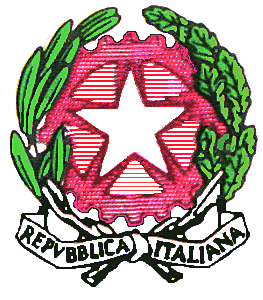 Ministero dell’Istruzione, dell’Università e della RicercaUfficio Scolastico Regionale per la PugliaDirezione GeneraleProt. 10080									Bari, 21/09/2015	Alla FISO Federazione Italiana Sport Orientamento	info@fiso.itOggetto: 	Trasmissione preventivo trasporti Finali Nazionali di Orientamento e Trial-O dei Campionati Studenteschi  2015 – 	A.S. 2014/15 – Puglia e Basilicata	Per quanto indicato al paragrafo TRASPORTI dell’Allegato Tecnico si trasmette in allegato alla presente, il preventivo per i servizi di trasporto delle rappresentative delle Regioni Puglia e Basilicata in occasione delle Finali nazionali dei Campionati Studenteschi di Orientamento e Trial-O che si svolgeranno a Salsomaggiore (PR) dal 12 al 16 ottobre 2015.	Si comunica che l’azienda individuata è tra quelle normalmente utilizzate da questo Ufficio Scolastico Regionale e/o da Istituzioni Scolastiche del territorio per servizi analoghi:Autoservizi Maiellaro Vitangelo - Via A. Diaz 2/A - 70043 Monopoli (Ba)	- E-mail: maiellarobus@libero.it	Si precisa che il preventivo allegato alla presente include la descrizione delle caratteristiche descritte al punto 13-trasporti dell’allegato tecnico.	La Ditta sopra indicata dichiara di essere in possesso dei requisiti necessari per il trasporto di persone ed in particolare di minori, in quanto, come detto, già selezionata ed utilizzata da questo Ufficio Scolastico Regionale.	IL DIRETTORE GENERALE                 	F.to Anna  CAMMALLERI	(firma autografa omessa ai sensi dell’ Art.3D.Lgs. n. 39/93)Coordinatore Regionale per le attività motorie fisiche e sportive: prof. Marino Pellicoe-mail marino.pellico.ba@istruzione.it